ГУ СОШ № 43Пономаренко Ксения СергеевнаУчитель географииСтаж работы – 3 годаКатегория – 2Предмет – географияГУ СОШ № 43Пономаренко Ксения СергеевнаУчитель географииСтаж работы – 3 годаКатегория – 2Предмет – географияГУ СОШ № 43Пономаренко Ксения СергеевнаУчитель географииСтаж работы – 3 годаКатегория – 2Предмет – географияГУ СОШ № 43Пономаренко Ксения СергеевнаУчитель географииСтаж работы – 3 годаКатегория – 2Предмет – географияГУ СОШ № 43Пономаренко Ксения СергеевнаУчитель географииСтаж работы – 3 годаКатегория – 2Предмет – географияУрок: 4       Четверть: 2Урок: 4       Четверть: 2Урок: 4       Четверть: 2Класс: 7Класс: 7Тема урокаТема урокаСвойства вод Мирового океанаСвойства вод Мирового океанаСвойства вод Мирового океанаЦели урокаЦели урока7.3.3.5 - определяет факторы, влияющие на свойства океанической воды7.3.3.5 - определяет факторы, влияющие на свойства океанической воды7.3.3.5 - определяет факторы, влияющие на свойства океанической водыУчебные цели урокаУчебные цели урокаНаучиться определять факторы, влияющие на свойства океанической водыНаучиться определять факторы, влияющие на свойства океанической водыНаучиться определять факторы, влияющие на свойства океанической водыУровень мыслительных навыковУровень мыслительных навыковЗнание, понимание, применениеЗнание, понимание, применениеЗнание, понимание, применениеЯзыковые цели Языковые цели Чтение-письменно-говорениеЧтение-письменно-говорениеЧтение-письменно-говорениеФормирование ценностейФормирование ценностейОсновы многонациональной идеи «Мәңгіліқ Ел», создание коллаборативной среды, привитие навыков работы в группе, воспитание любви к природе и бережного отношения к нейОсновы многонациональной идеи «Мәңгіліқ Ел», создание коллаборативной среды, привитие навыков работы в группе, воспитание любви к природе и бережного отношения к нейОсновы многонациональной идеи «Мәңгіліқ Ел», создание коллаборативной среды, привитие навыков работы в группе, воспитание любви к природе и бережного отношения к нейМежпредметная связьМежпредметная связьФизикаФизикаФизикаНавыки применения ИКТНавыки применения ИКТНе требуютсяНе требуютсяНе требуютсяОборудованиеОборудованиеУчебники, атласы, рабочие тетради, листы формата А3, фломастеры, цветные карандаши, настенная физическая карта мира, чистые листы для проведения географического диктанта и формативного оценивания, стикерыУчебники, атласы, рабочие тетради, листы формата А3, фломастеры, цветные карандаши, настенная физическая карта мира, чистые листы для проведения географического диктанта и формативного оценивания, стикерыУчебники, атласы, рабочие тетради, листы формата А3, фломастеры, цветные карандаши, настенная физическая карта мира, чистые листы для проведения географического диктанта и формативного оценивания, стикерыХОД УРОКАХОД УРОКАХОД УРОКАХОД УРОКАХОД УРОКАПланируемое времяВиды деятельности Виды деятельности Виды деятельности РесурсыНачало урокаОрганизационный момент:Проверка учителем готовности учащихся к уроку.Приветствие. Положительный настрой на урок: Приветствие “Здравствуйте!” Учащиеся поочередно касаются одноименных пальцев рук своего соседа, начиная с больших пальцев, и говорят:желаю (соприкасаются большими пальцами);успеха (указательными);большого (средними);во всём (безымянными);и везде (мизинцами);Здравствуйте! (прикосновение всей ладонью)Проверка домашнего задания по теме прошлого урока («Географическое положение Мирового океана»). Форма проверки: географический диктант. Здесь учащимся будут заданы вопросы, которые требуют ответа одним словом. Всего 2 варианта, в каждом варианте 5 вопросов. После того, как все вопросы будут озвучены и учащиеся ответят на них, осуществляется взаимопроверка. Учащиеся получают баллы по итогам проверки. За каждый правильный ответ – 1 балл. 1 вариант2 вариантОрганизационный момент:Проверка учителем готовности учащихся к уроку.Приветствие. Положительный настрой на урок: Приветствие “Здравствуйте!” Учащиеся поочередно касаются одноименных пальцев рук своего соседа, начиная с больших пальцев, и говорят:желаю (соприкасаются большими пальцами);успеха (указательными);большого (средними);во всём (безымянными);и везде (мизинцами);Здравствуйте! (прикосновение всей ладонью)Проверка домашнего задания по теме прошлого урока («Географическое положение Мирового океана»). Форма проверки: географический диктант. Здесь учащимся будут заданы вопросы, которые требуют ответа одним словом. Всего 2 варианта, в каждом варианте 5 вопросов. После того, как все вопросы будут озвучены и учащиеся ответят на них, осуществляется взаимопроверка. Учащиеся получают баллы по итогам проверки. За каждый правильный ответ – 1 балл. 1 вариант2 вариантОрганизационный момент:Проверка учителем готовности учащихся к уроку.Приветствие. Положительный настрой на урок: Приветствие “Здравствуйте!” Учащиеся поочередно касаются одноименных пальцев рук своего соседа, начиная с больших пальцев, и говорят:желаю (соприкасаются большими пальцами);успеха (указательными);большого (средними);во всём (безымянными);и везде (мизинцами);Здравствуйте! (прикосновение всей ладонью)Проверка домашнего задания по теме прошлого урока («Географическое положение Мирового океана»). Форма проверки: географический диктант. Здесь учащимся будут заданы вопросы, которые требуют ответа одним словом. Всего 2 варианта, в каждом варианте 5 вопросов. После того, как все вопросы будут озвучены и учащиеся ответят на них, осуществляется взаимопроверка. Учащиеся получают баллы по итогам проверки. За каждый правильный ответ – 1 балл. 1 вариант2 вариантОсновная частьДеление учащихся на группы методом расчета от 1 до 5 (первый, второй, третий, четвертый, пятый). Далее учащиеся рассаживаются по группам согласно своему номеру.Выход на тему и цели урока:На столе у учителя стоит 4 стакана с водой. Учитель приглашает одного из учеников к своему столу.Учитель говорит:- Ребята, все мы знаем, что такое вода. Давайте попробуем её на вкус. Ученик пробует минеральную, обычную питьевую, теплую и прохладную воду.Далее учитель просит учащегося прокомментировать, что он заметил, попробовав воду из всех четырех стаканов. Учащийся должен сказать о том, что в одном стакане оказалась минеральная вода, в другом – обычная, в третьем – теплая, а в четвертом стакане – прохладная вода.Учитель говорит:- Итак, мы выяснили, что вода может быть разной. А теперь попробуйте сформулировать тему нашего сегодняшнего урока. Учащиеся формулируют тему урока (Свойства океанической воды) и оглашают ее.Учитель говорит:- Что мы должны будем узнать на уроке? Учащиеся формулируют цели урока и озвучивают их. Предложенные цели записываются на доске, чтобы в конце урока можно было вернуться к ним и проверить, все ли цели достигнуты к концу урока.Далее учащиеся работают по группам. У каждой группы есть свой вопрос. Каждая группа должна тщательно изучить свой вопрос, используя учебник и  атлас,  выбрать главное, оформить основные тезисы на листе А3 и выступить с ответом. Вопросы для групп:1 группа – Соленость океанической воды и факторы, влияющие на изменение солености2 группа – Изменение солености воды в океанах3 группа – Температура воды Мирового океана, ее изменение от экватора к полюсам4 группа – Изменение температуры океанической воды в зависимости от глубины. Особенности прогревания слоев океанической воды5 группа – Плотность океанической воды6 группа – Значение свойств океанической водыТакже следует отметить, что после того, как выступит одна из групп, другие группы должны будут оценить это выступление. Оценивание происходит следующим образом. Если группа изложила свой материал верно и он был полностью понятен учащимся, то от каждой группы, прослушавшей выступление,  приклеивается  стикер зеленого цвета на постер. Если изложенный материал был не совсем понятен, или при изложении материала были допущены ошибки, то к постеру приклеивается стикер желтого цвета. В том случае, если изложенный материал был полностью не понятен учащимся и при изложении допускались грубые ошибки, то приклеивается стикер красного цвета.Таким образом, по итогам всех выступлений выбираются лучшие работы.Далее идет переход к формативному оцениванию и рефлексии.Деление учащихся на группы методом расчета от 1 до 5 (первый, второй, третий, четвертый, пятый). Далее учащиеся рассаживаются по группам согласно своему номеру.Выход на тему и цели урока:На столе у учителя стоит 4 стакана с водой. Учитель приглашает одного из учеников к своему столу.Учитель говорит:- Ребята, все мы знаем, что такое вода. Давайте попробуем её на вкус. Ученик пробует минеральную, обычную питьевую, теплую и прохладную воду.Далее учитель просит учащегося прокомментировать, что он заметил, попробовав воду из всех четырех стаканов. Учащийся должен сказать о том, что в одном стакане оказалась минеральная вода, в другом – обычная, в третьем – теплая, а в четвертом стакане – прохладная вода.Учитель говорит:- Итак, мы выяснили, что вода может быть разной. А теперь попробуйте сформулировать тему нашего сегодняшнего урока. Учащиеся формулируют тему урока (Свойства океанической воды) и оглашают ее.Учитель говорит:- Что мы должны будем узнать на уроке? Учащиеся формулируют цели урока и озвучивают их. Предложенные цели записываются на доске, чтобы в конце урока можно было вернуться к ним и проверить, все ли цели достигнуты к концу урока.Далее учащиеся работают по группам. У каждой группы есть свой вопрос. Каждая группа должна тщательно изучить свой вопрос, используя учебник и  атлас,  выбрать главное, оформить основные тезисы на листе А3 и выступить с ответом. Вопросы для групп:1 группа – Соленость океанической воды и факторы, влияющие на изменение солености2 группа – Изменение солености воды в океанах3 группа – Температура воды Мирового океана, ее изменение от экватора к полюсам4 группа – Изменение температуры океанической воды в зависимости от глубины. Особенности прогревания слоев океанической воды5 группа – Плотность океанической воды6 группа – Значение свойств океанической водыТакже следует отметить, что после того, как выступит одна из групп, другие группы должны будут оценить это выступление. Оценивание происходит следующим образом. Если группа изложила свой материал верно и он был полностью понятен учащимся, то от каждой группы, прослушавшей выступление,  приклеивается  стикер зеленого цвета на постер. Если изложенный материал был не совсем понятен, или при изложении материала были допущены ошибки, то к постеру приклеивается стикер желтого цвета. В том случае, если изложенный материал был полностью не понятен учащимся и при изложении допускались грубые ошибки, то приклеивается стикер красного цвета.Таким образом, по итогам всех выступлений выбираются лучшие работы.Далее идет переход к формативному оцениванию и рефлексии.Деление учащихся на группы методом расчета от 1 до 5 (первый, второй, третий, четвертый, пятый). Далее учащиеся рассаживаются по группам согласно своему номеру.Выход на тему и цели урока:На столе у учителя стоит 4 стакана с водой. Учитель приглашает одного из учеников к своему столу.Учитель говорит:- Ребята, все мы знаем, что такое вода. Давайте попробуем её на вкус. Ученик пробует минеральную, обычную питьевую, теплую и прохладную воду.Далее учитель просит учащегося прокомментировать, что он заметил, попробовав воду из всех четырех стаканов. Учащийся должен сказать о том, что в одном стакане оказалась минеральная вода, в другом – обычная, в третьем – теплая, а в четвертом стакане – прохладная вода.Учитель говорит:- Итак, мы выяснили, что вода может быть разной. А теперь попробуйте сформулировать тему нашего сегодняшнего урока. Учащиеся формулируют тему урока (Свойства океанической воды) и оглашают ее.Учитель говорит:- Что мы должны будем узнать на уроке? Учащиеся формулируют цели урока и озвучивают их. Предложенные цели записываются на доске, чтобы в конце урока можно было вернуться к ним и проверить, все ли цели достигнуты к концу урока.Далее учащиеся работают по группам. У каждой группы есть свой вопрос. Каждая группа должна тщательно изучить свой вопрос, используя учебник и  атлас,  выбрать главное, оформить основные тезисы на листе А3 и выступить с ответом. Вопросы для групп:1 группа – Соленость океанической воды и факторы, влияющие на изменение солености2 группа – Изменение солености воды в океанах3 группа – Температура воды Мирового океана, ее изменение от экватора к полюсам4 группа – Изменение температуры океанической воды в зависимости от глубины. Особенности прогревания слоев океанической воды5 группа – Плотность океанической воды6 группа – Значение свойств океанической водыТакже следует отметить, что после того, как выступит одна из групп, другие группы должны будут оценить это выступление. Оценивание происходит следующим образом. Если группа изложила свой материал верно и он был полностью понятен учащимся, то от каждой группы, прослушавшей выступление,  приклеивается  стикер зеленого цвета на постер. Если изложенный материал был не совсем понятен, или при изложении материала были допущены ошибки, то к постеру приклеивается стикер желтого цвета. В том случае, если изложенный материал был полностью не понятен учащимся и при изложении допускались грубые ошибки, то приклеивается стикер красного цвета.Таким образом, по итогам всех выступлений выбираются лучшие работы.Далее идет переход к формативному оцениванию и рефлексии.Учебник, атласСтаканы с водойДоска, мелУчебники, атласы, листы формата А3, фломастеры, цветные карандашиСтикерыОкончание урокаФормативное оценивание: Учащиеся в течение 4-х минут выполняют данное задание и сдают работы на проверку учителю. Результаты будут оглашены на следующем уроке.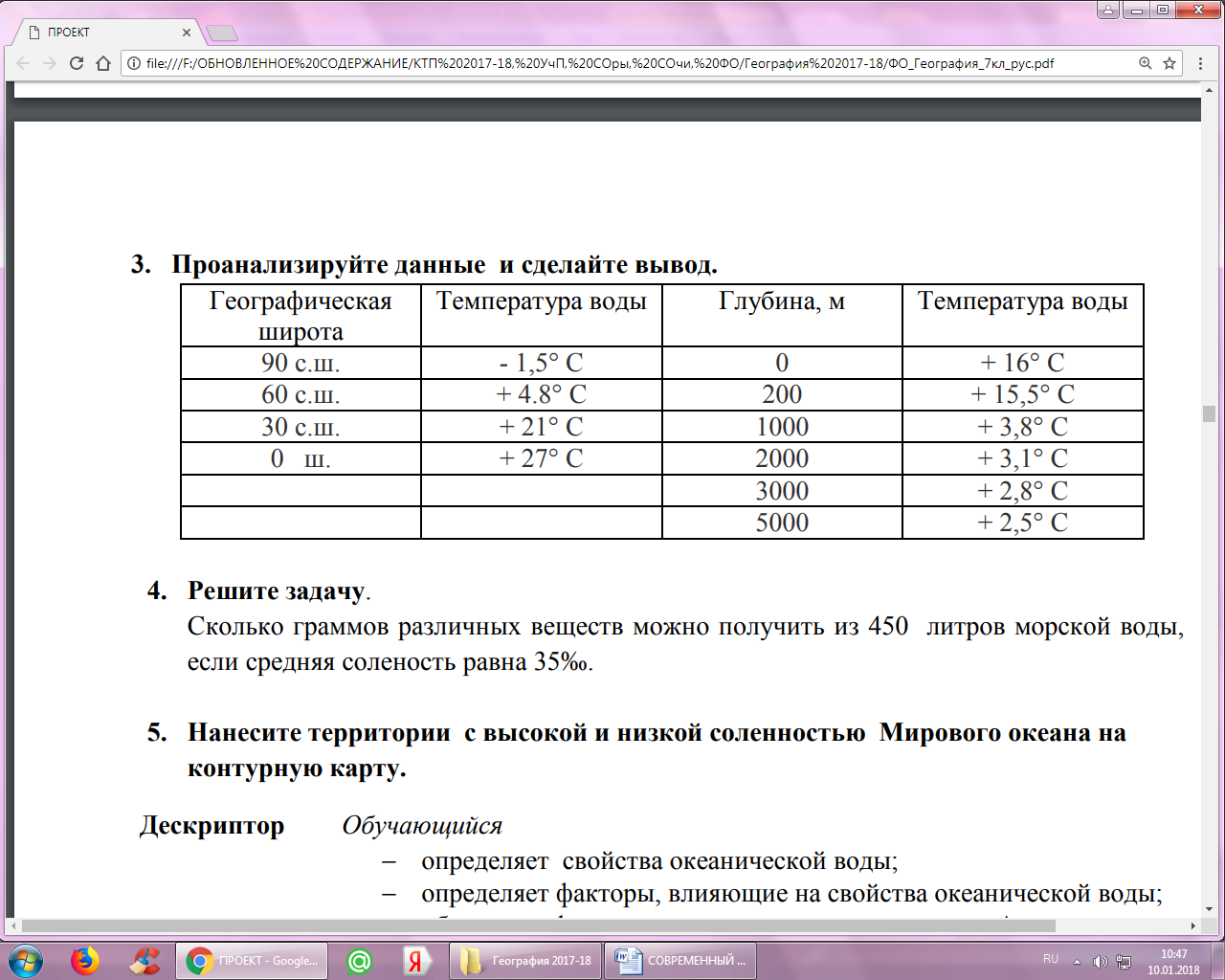 Рефлексия:Возвращение к целям урока и проверка их достижения.Обратная связь (учащиеся задают вопросы друг другу в паре):Что я узнал нового?В жизни я могу применить...Для меня было трудным...Домашнее задание: параграф 27 читать, на вопросы в конце параграфа отвечать устно.Формативное оценивание: Учащиеся в течение 4-х минут выполняют данное задание и сдают работы на проверку учителю. Результаты будут оглашены на следующем уроке.Рефлексия:Возвращение к целям урока и проверка их достижения.Обратная связь (учащиеся задают вопросы друг другу в паре):Что я узнал нового?В жизни я могу применить...Для меня было трудным...Домашнее задание: параграф 27 читать, на вопросы в конце параграфа отвечать устно.Формативное оценивание: Учащиеся в течение 4-х минут выполняют данное задание и сдают работы на проверку учителю. Результаты будут оглашены на следующем уроке.Рефлексия:Возвращение к целям урока и проверка их достижения.Обратная связь (учащиеся задают вопросы друг другу в паре):Что я узнал нового?В жизни я могу применить...Для меня было трудным...Домашнее задание: параграф 27 читать, на вопросы в конце параграфа отвечать устно.Карточка с заданием + чистые листы для ответовЗаписанные цели на доскеУчебник, 1 часть